РЕГИОНАЛЬНЫЙ  СЕМИНАР«Поддержка естественно-научного и инженерно-технического потенциала дошкольников, посредством использования ресурсов современных образовательных технологий»ПРОГРАММА СЕМИНАРА: 15.12.2021 г. 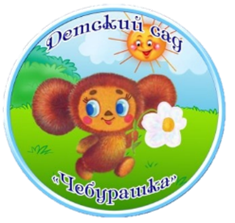 Муниципальное автономное дошкольное образовательное учреждение Новоуральского городского округа детский сад «Росток»,обособленное структурное  подразделениедетский сад № 47  «Чебурашка»Начало работы семинараНачало работы семинараНачало работы семинара12.55. – 13.00.Подключение участников семинараОрганизаторы семинара13.00. – 13.05. «Мы рады встрече с вами!», приветствие участников семинара, краткая презентация основных направлений работы педагогов детского сада в рамках реализации задач программы «Уральская инженерная школа».Ведякина Н.И.заведующий д/с Ермакова С.П., старший воспитатель13.06. – 13.12.«Поддержка познавательно-исследовательской активности детей раннего и младшего дошкольного возраста, посредством использования потенциала исследовательского комплекса «Чудо-грядка».Кузнецова Л.В., воспитатель 1 КК13.13.  -  13.20. «Использование  интерактивной цифровой лаборатории «Наураша», как эффективного средства для поддержки познавательной активности и самостоятельности детей старшего дошкольного возраста»Прокофьева И.Ю.,Воспитатель 1КК13.21. – 13.27.«Семейная лаборатория, как средство формирования естественно - научных представлений детей старшего дошкольного возраста»Титова Ю.Г.,Воспитатель ВКК13.28. – 13.35. Создание условия для развития способностей к техническому творчеству, посредством использования 3 – Д конструктора «Магникон»Вершинина И.В.,Воспитатель ВКК13.35. – 13.40. Перерыв. Подключение участников семинара.Организаторы семинара13.41. – 13.48. «Использование программируемых  роботов «Bee-bot» для реализации задач раздела программы «Подготовка к освоению грамоты» Краюшкина Е.С.,воспитатель ВКК Чупахина А.Б.,Воспитатель 1КК13.49. - 13.56.«Формирование предпосылок инженерного мышления у старших дошкольников         посредством использования конструктора CUBORO»Шилова А.Ю.,Воспитатель ВКК13.57. – 14.04.«Развитие координации движений,  крупной и мелкой моторики рук у детей с ОВЗ, посредством использования 3 –Д ручки»Гусева Е.С., воспитатель ВККПорошина Н.Н., воспитатель 1КК14.05. – 14.12. Конструктор «Технолаб», как эффективное средство для формирования способностей к техническому творчеству и предпосылок инженерного мышленияСнигирева А.Ю.,Воспитатель ВКК14.13. – 14.20. «Использование потенциала современных технологий в рамках образовательного формата по ранней профориентации дошкольников «Фабрика – kids»Ермакова С.П.Старший воспитатель ВКК